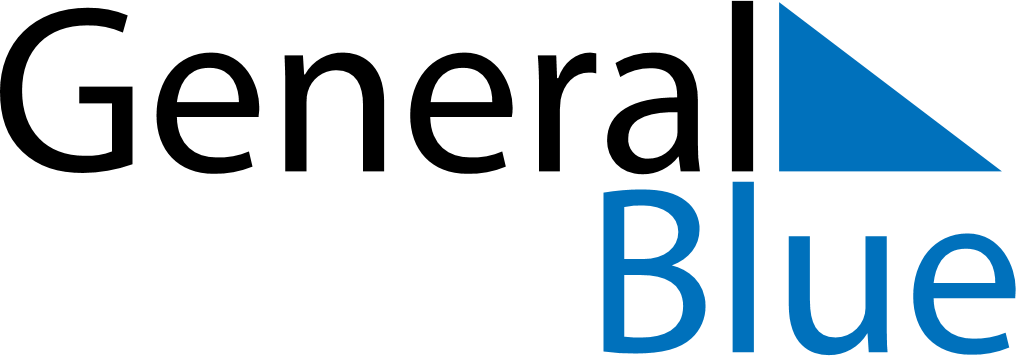 Weekly Meal Tracker July 27, 2020 - August 2, 2020Weekly Meal Tracker July 27, 2020 - August 2, 2020Weekly Meal Tracker July 27, 2020 - August 2, 2020Weekly Meal Tracker July 27, 2020 - August 2, 2020Weekly Meal Tracker July 27, 2020 - August 2, 2020Weekly Meal Tracker July 27, 2020 - August 2, 2020MondayJul 27TuesdayJul 28TuesdayJul 28WednesdayJul 29ThursdayJul 30FridayJul 31SaturdayAug 01SundayAug 02BreakfastLunchDinner